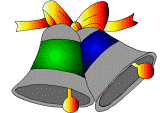 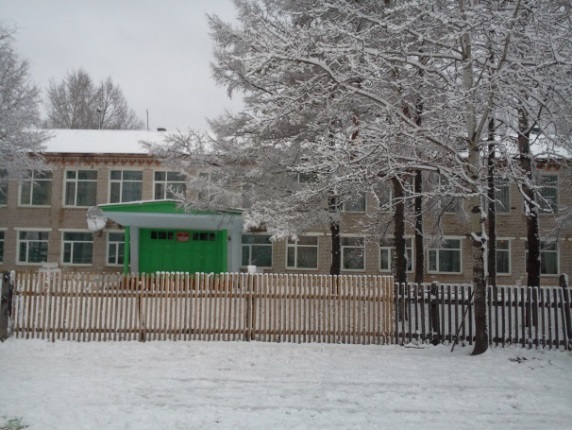 Кроссворд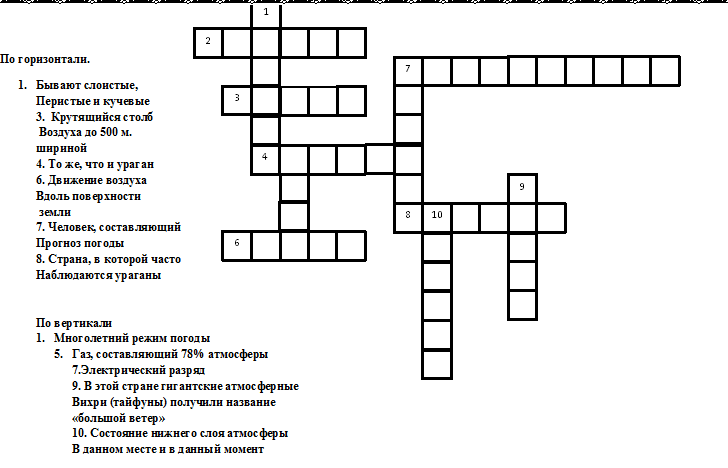                В ЭТОМ ВЫПУСКЕ           «Мисс весна»…………………...….2           С 8 марта!………………………….3-6           Результаты олимпиад……………7          «Первые шаги в науку»…………..8          Творческая страничка……………9          Творческая страничка……………9Хотим вам пожелать крепчайшего здоровья,
В труде гуманном никогда не уставать!
Огромных вам удач и творческих успехов.
С улыбкой каждый школьный год встречать!
Желаем Вам счастливых долгих лет
И в хаосе тревожном мирозданья
Оставит след ваш кропотливый труд,
Достигнув грани высочайшего признанья!Хотим вам пожелать крепчайшего здоровья,
В труде гуманном никогда не уставать!
Огромных вам удач и творческих успехов.
С улыбкой каждый школьный год встречать!
Желаем Вам счастливых долгих лет
И в хаосе тревожном мирозданья
Оставит след ваш кропотливый труд,
Достигнув грани высочайшего признанья!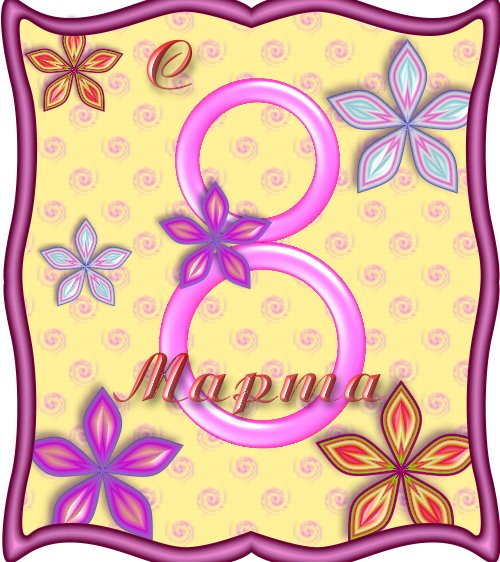 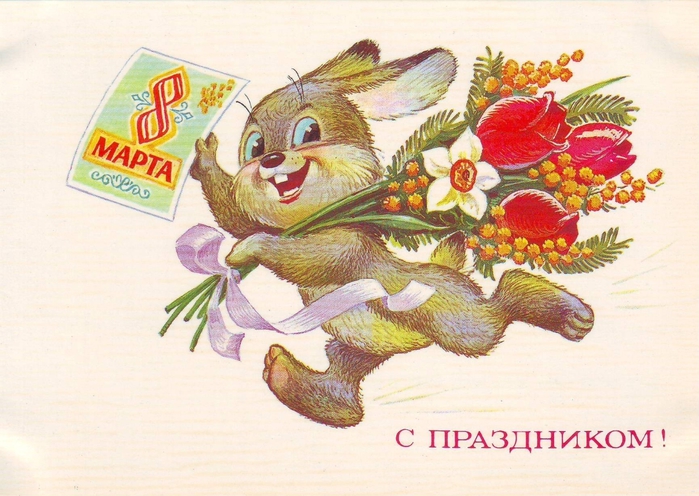 Дорогая Ирина  Евгеньевна!Поздравляем Вас с 8 марта!Цветы сегодня – не объект для опыта,
А от души торжественный подарок.
Пусть будут все приятны Ваши хлопоты,
И каждый миг волшебный будет ярок!
8 Марта, красочный и радостный
Стучится вдохновенно в каждый дом.
Пусть принесет он миг удачи сладостной,
Одарит и уютом и теплом!Дорогая  Татьяна Ивановна!Поздравляем Вас с 8 марта!Физкультура – тоже наука,
Без физических упражнений
Наступает такая скука,
Тело портится, без сомнений!
И сегодня вас поздравляем
Мы всей школой в 8 марта!
И энергии вам желаем,
И в работе своей - азарта!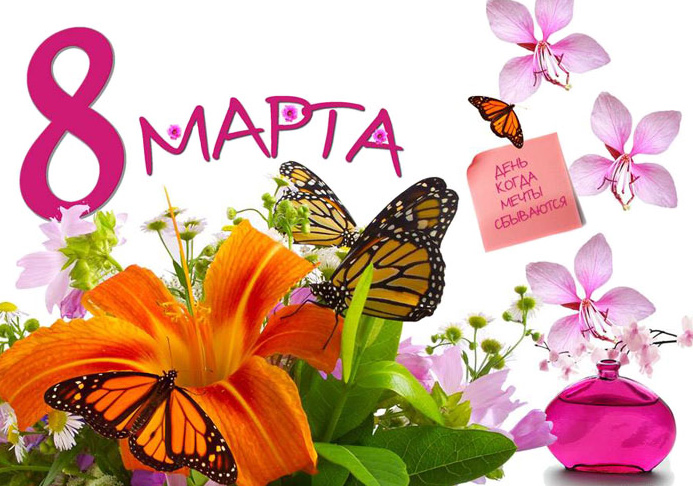 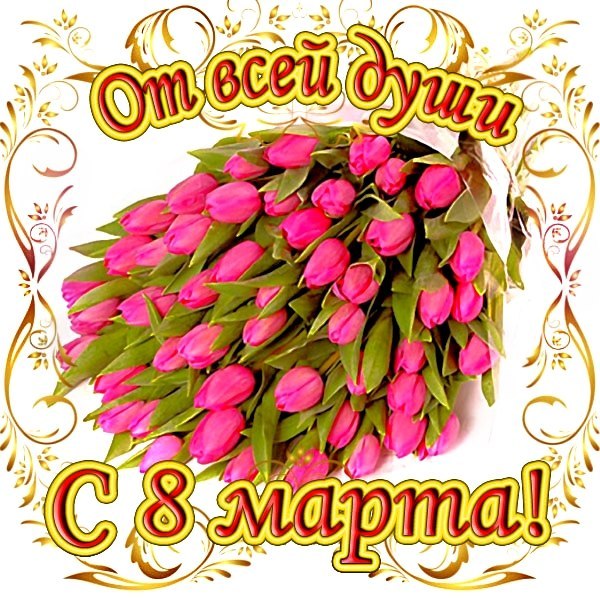 Дорогая Анна Алексеевна!Поздравляем Вас с 8 марта!Математики азы,
Её тайны и глубины
Постигаем с Вами мы,
Вы – учитель наш любимый!
Поздравляем с женским днём!
Пусть весна Вас вдохновляет,
И пусть творческий подъём
Никогда не исчезает!Дорогая Елена Петровна! Поздравляем Вас с 8 марта!Химия – страна чудес!
И Вы гениально
У детей к ней интерес
Будите реальный!
Хочется Вам пожелать
В женский день удачи,
Чтоб легко было решать
В жизни все задачи!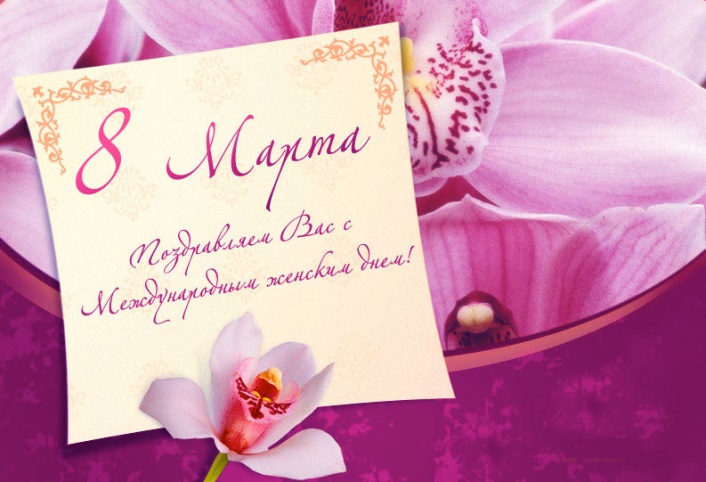 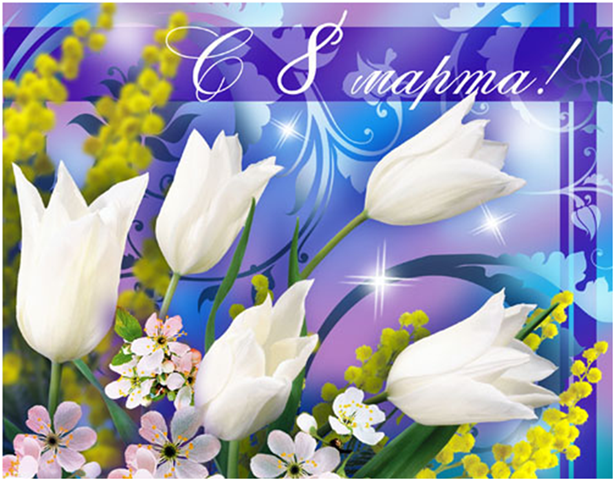 Дорогая Ольга Александровна!  Поздравляем Вас с 8 марта!В 8 марта мы хотим сказать
Спасибо за английский ваш язык!
Его непросто в наши головы вбивать,
Но каждый уж к английскому привык. 
Пусть будет это день хорош, красив,
И на подарки разные горяч!
Мы говорим, стараясь, что есть сил:
My dear teacher, happy 8th of March!Дорогая Анастасия  Михайловна!   Поздравляем Вас с 8 марта!Любимой учительнице русского
8 Марта пожеланья искренни:
Богатств восточных, шарма – так французского,
Любви, добра, тепла, удачи истинной.
Пусть красота, как в лучших из романов,
Присутствует в большой судьбе во всем!
И каждый день без бед и без изъянов
Счастливым будет ветром принесен!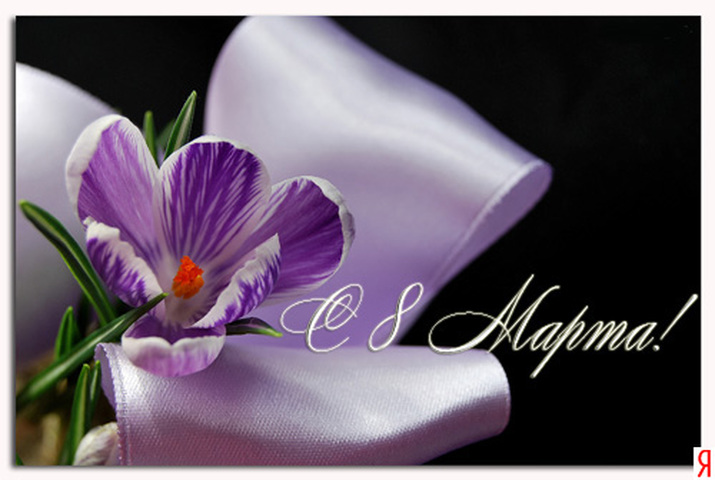 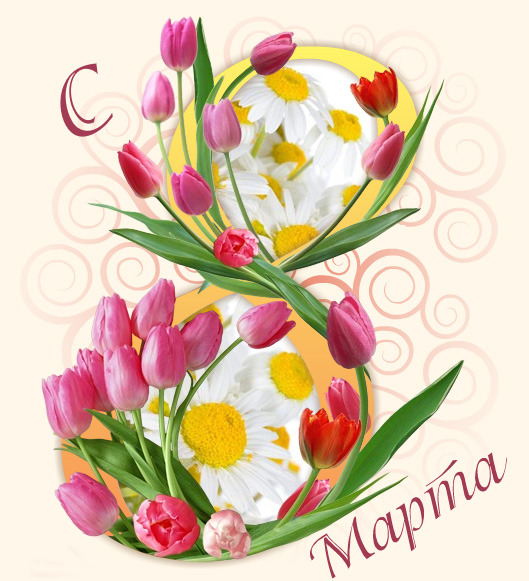 Дорогая Ольга Александровна!  Поздравляем Вас с 8 марта!Не только карту мира узнаём,
Мы с Вами жизнь во многом познаём.
И поздравляем с радостью сегодня
Мы Вас с Международным женским днём!
Пусть в Вашей жизни будет море счастья,
И океан добра встречаете Вы в ней,
Не будет даже дуновения ненастья,
А будет ураган из творческих идей!Дорогая Дарья  Владимировна!  Поздравляем Вас с 8 марта!О, физика, вот сложная наука – 
Протянет мне учительница руку,
И я смогу понять азы предмета,
Хотя, порою, нереально даже это…
Учительница физики – вот гений!
Кумир былых, грядущих поколений!
Мы вас в 8 марта поздравляем,
Всегда такой же умной быть желаем!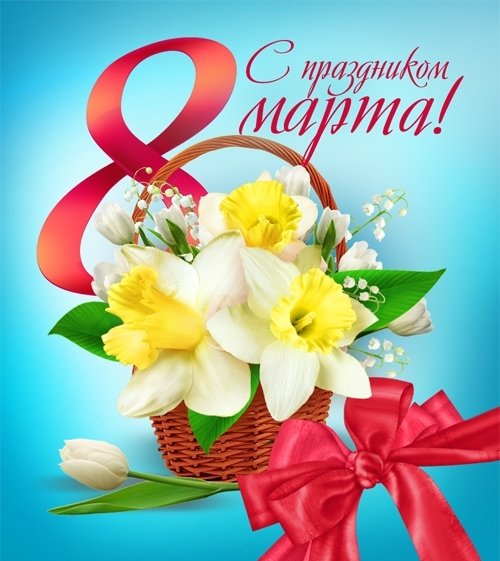 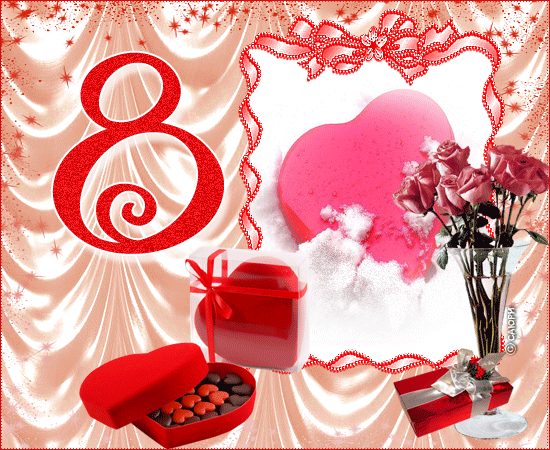 Дорогая Ольга Геннадьевна!  Поздравляем Вас с 8 марта!Вся история мира огромного
Педагога такого не знает –
Достойного, мудрого, скромного,
Кого мы сейчас поздравляем!
С 8 Марта, прекрасным, торжественным
И несущим Вам чары весны!
Пусть все будет ну просто божественно
И сбываются лучшие сны!Дорогая Ольга Михайловна!  Поздравляем Вас с 8 марта!Вам за работой и не видно -
Весна уже во двор спешит!
Сегодня с днем восьмого марта
Поздравим Вас мы от души!
И пожелаем Вам терпенья
В работе творческой такой –
Литературным вдохновеньем
Дышать легко нам лишь весной…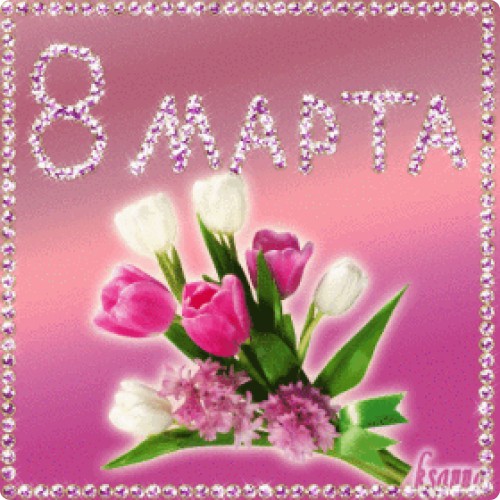 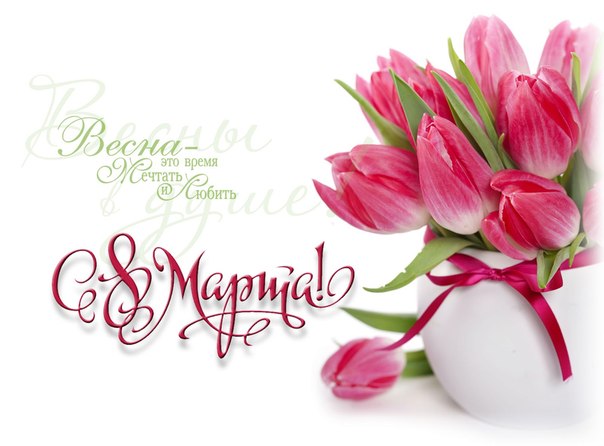 Дорогая Вера Алексеевна!  Поздравляем Вас с 8 марта!Сегодня звонок как-то трепетно сладок!
Как будто всё тот же учебный порядок,
Но входит учитель, и словно бы солнце
Сквозь мартовский дождик пробилось в оконце.
Мы Вас поздравляем с Днём женским, особым,
Ведь женщина самой чистейшей Вы пробы!
Для Вас всё вокруг распускается ярко!
Для Вас все сегодня цветы и подарки!Дорогая Светлана Петровна!Поздравляем Вас с 8 марта!Мы редко ценим вас, простите, дорогие.
Мы не со злости, просто мало понимаем,
И вы как ангелы, вы справедливые такие,
Мы вам обязаны всем тем, что теперь знаем.
Мы так хотели бы, чтобы чаще улыбались,
Чтобы чувствовали себя юными всегда,
Чтобы в день Восьмого марта все сбывалось,
Вам этот день подарит счастье навсегда!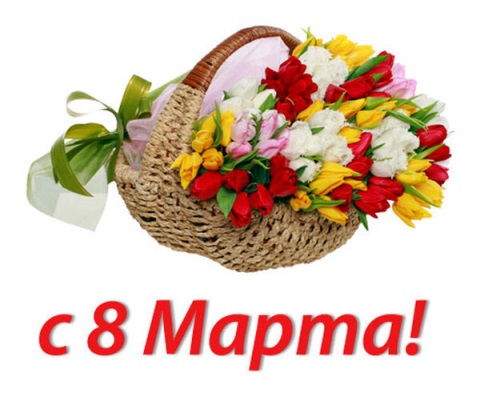 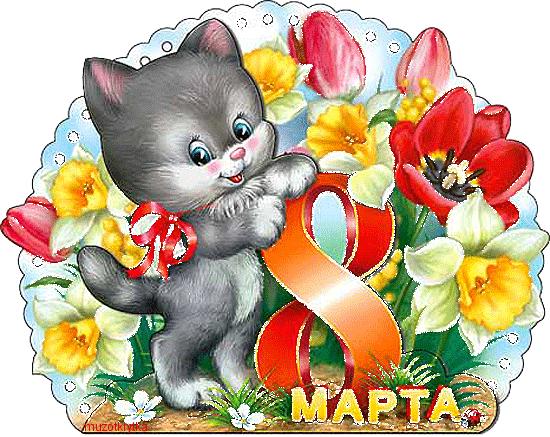 Дорогая Эмилия Болеславовна!  Поздравляем Вас с 8 марта!Учительница наша, мама класса,
Прими от нас, в честь праздника, слова:
Пусть ваша жизнь становится все краше,
И не болит от шума голова.
Пусть государство больше даст зарплату,
И будет легким каждый шаг в пути.
А мы, не только в день восьмого марта,
Будем себя, как взрослые, вести!Дорогая Яна Николаевна! Поздравляем Вас с 8 марта!Где сложно – там и женщины,
Мы так живем веками.
Как вы прекрасно ладите
Всегда с учениками!
Хотим вам пожелать  в день 8 Марта
Исполнить все мечты и воплотить таланты.
Желаем блеска глаз, в душе весны и песен.
Хотим, чтобы каждый день был к вам щедр и весел.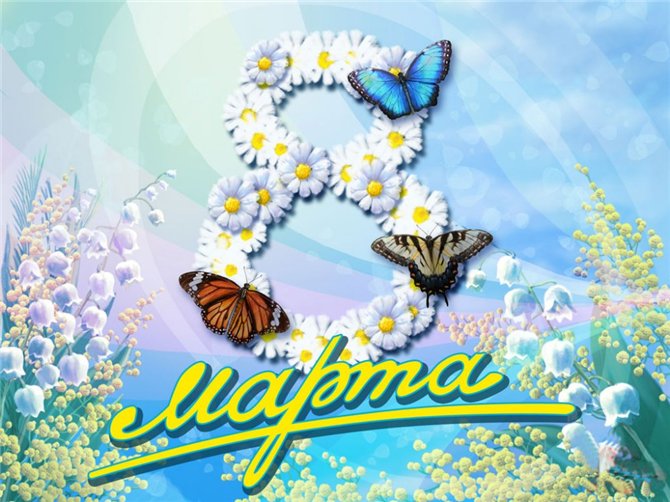 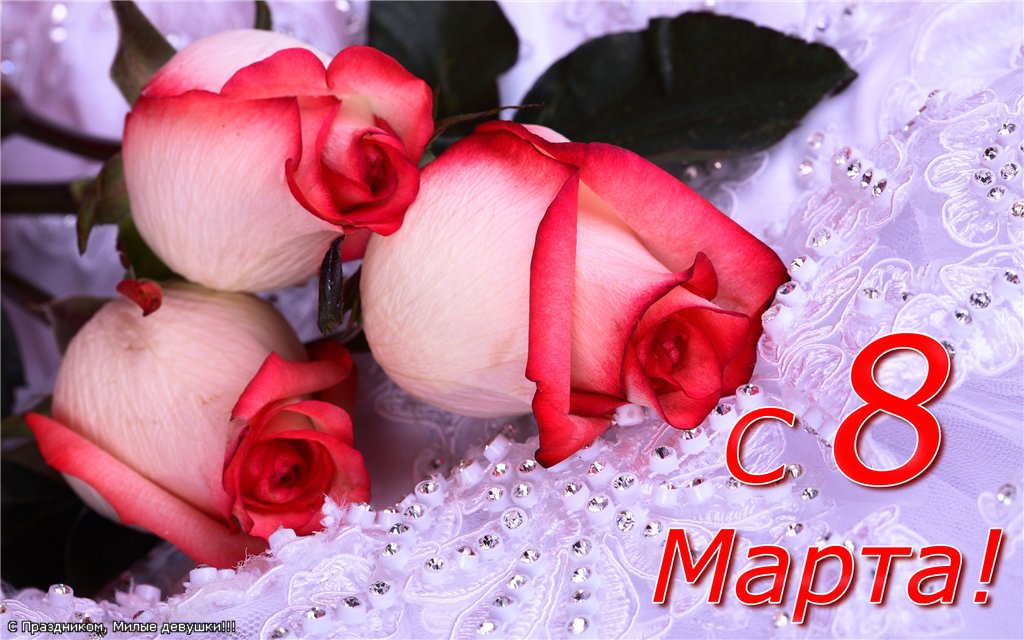 Дорогая Ирина Григорьевна !Поздравляем Вас с 8 марта!	В тёплый день 8 Марта	
Пожелаем вам добра,
Много радостных улыбок,
Много счастья. Пусть дела
Все забудутся на время,
Пусть заботы подождут,
Пусть цветы, подарки близких Только радость принесутДорогая Вероника,,,!                                           Поздравляем Вас с 8 марта
Мы бесконечность Вам счастья желаем,
Горизонтально восьмерку рисуя,
Чтобы всегда огонечки пылали
В добрых глазах, залихватски танцуя!

Пусть же раскрасятся радостью будни,
С ветром весенним удача ворвется,
И ослепительно яркою будет
В жизни любовь, и горячей, как солнце!Результаты муниципальных олимпиад среди 3-6 классовФ.И участникаПредмет КлассКоличество балловРейтингУчительУдовиченко ПетрПриродоведение527победительПавлова Е.П.Дамарацкая ДарьяАнглийский язык557победительГлазунова О.А.Янова ДарьяРусский язык526,5победительТкач А.М.Дамарацкая ДашаРусский язык523,5призёрТкач А.М.Решетникова ЮлияРусский язык425призерЗырянова Э.Б.Янова ДарьяИнформатика580призерЯнова И.В.Бобрышев Степан Природоведение519призерПавлова Е.П.Янова ДарьяЛитература537призёрТкач А.М.Домарацкая ДарьяИнформатика5656 местоЯнова И.В.Акулов МаксимИнформатика61513 местоЯнова И.В.Удовиченко ПетрИстория5314 местоСеземова О.Г.Цыбукеев КириллИстория6242 местоСеземова О.Г.Кащенко Ульяна Математика3177 местоГрудцина  О.В.Петренко МарияМатематика49,215 местоЗырянова Э.Б.Удовиченко ПетрМатематика54014 местоКолмогорова З.П.Цыбукеев ИльяМатематика53515 местоКолмогорова З.ПАверьянова АлинаМатематика6508  местоМостовая Д.В.Зенич ДанилМатематика62820 местоМостовая Д.В.Цыбукеев КириллОбществозн2220 местоСеземова О.Г.Кащенко УльянаОкр. мир34812 местоГрудцына О.В.Звездова АлинаОкр. мир41216 местоЗырянова Э.Б.Кострыкина ТатьянаРусский язык3277 местоГрудцина О.В.Удовиченко ПетрРусский язык51517 местоТкач А.М.Аверьянова АлинаРусский язык646,21 местоТкач А.М.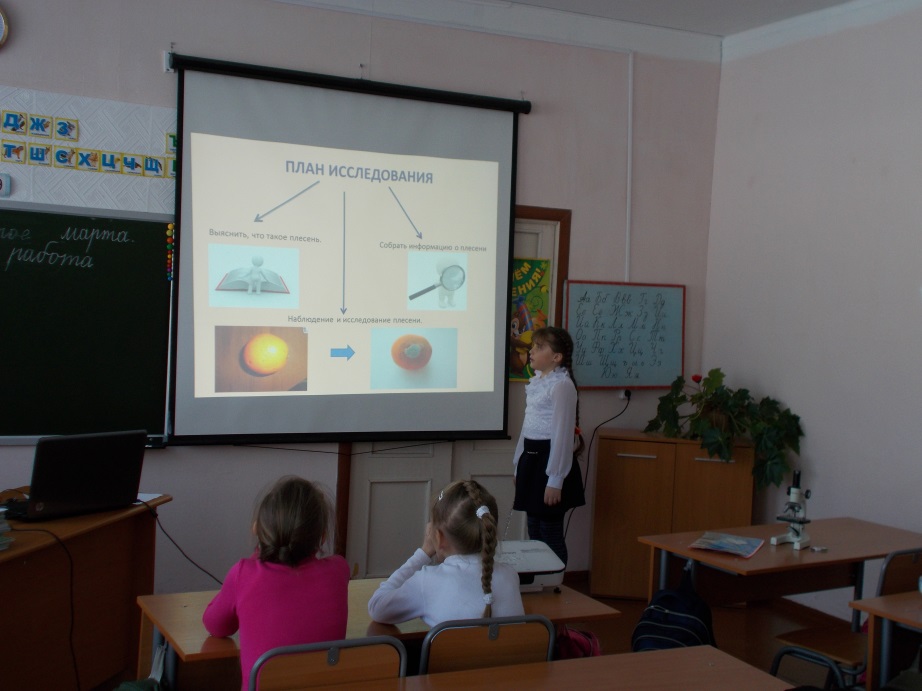 «Первые шаги  в науку».20 марта в школе прошла ежегодная научно-практическая конференция «Первые шаги в науку». Ребята представили интересные творческие работы. Выступления участников оценивало жюри, в состав которого входили Палшкова И.Е., Колмогорова З.П., Щербакова Т.И.  Первое место присудили  Власовой Виктории, второе  место разделили учащиеся 2 класса (Готовченко Никита и Радюк Маша выступили с работой «Соль»)  и ученица  3 класса (работу «Каша – радость наша» представила Кащенко Ульяна).  Пустовая Катя, Зозуля Юля и Пильц Карина, ученицы  2 класса, подготовили групповой проект «Колокольчики», занявший 3 место.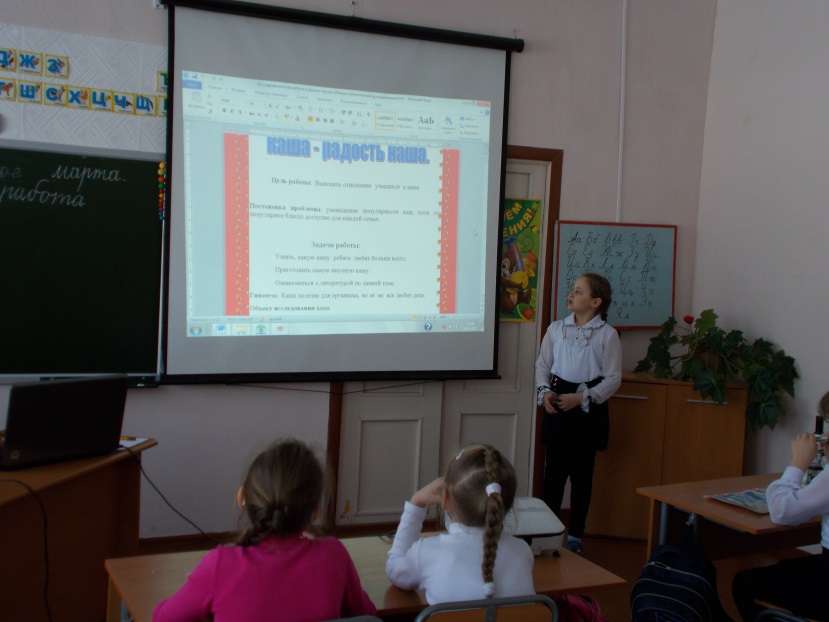 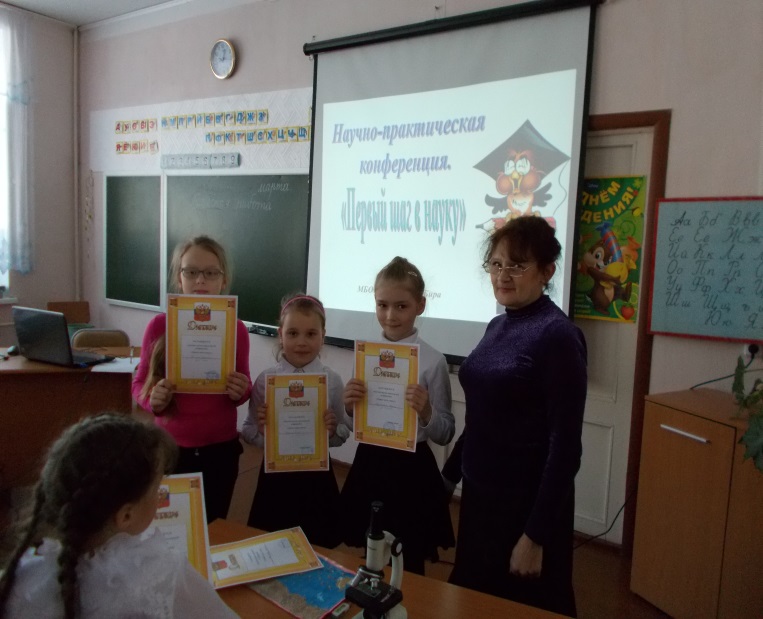 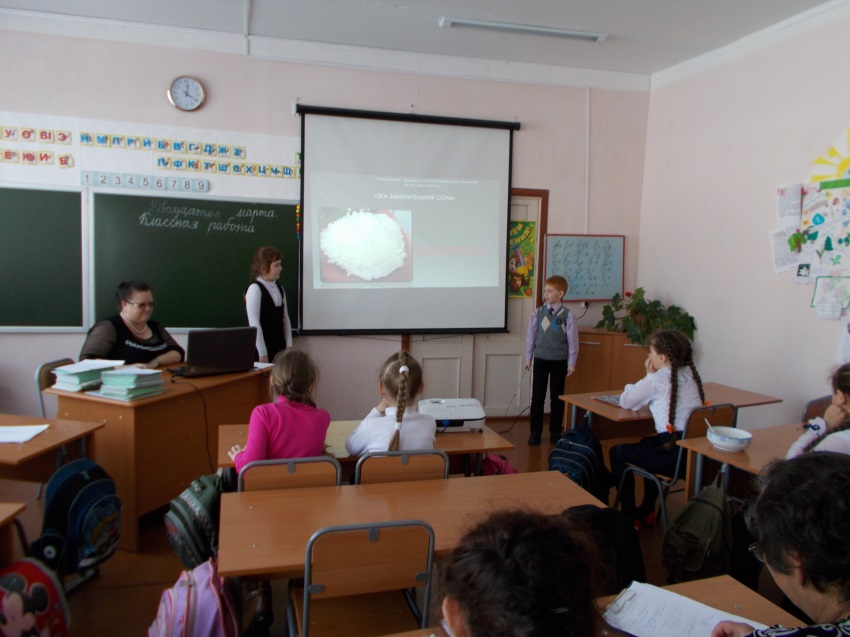 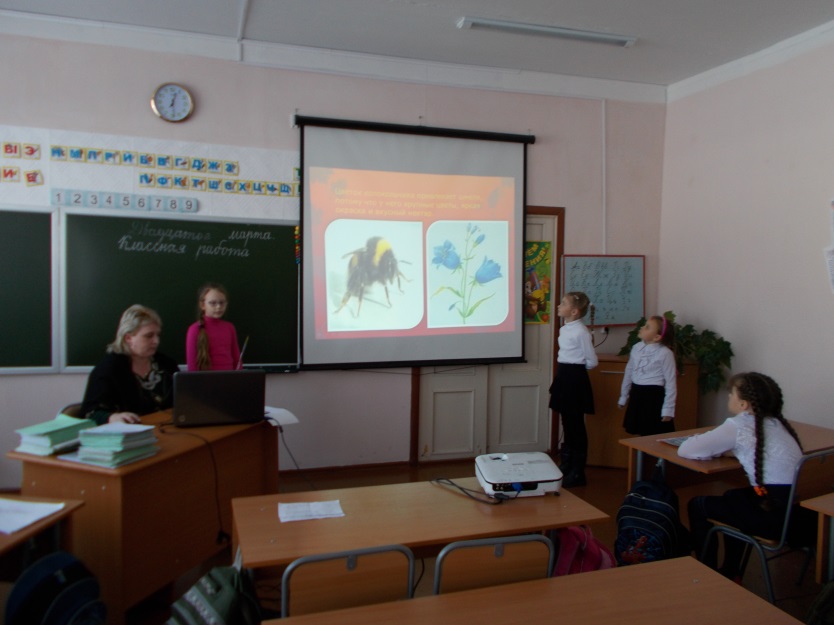 Ребята уже соскучились по теплому солнышку, по зеленой травке, по каникулам. Вот и ученики 3 класса провели конкурс рисунков, а Журкин Максим подготовил проект «Пришла весна», в котором написал рассказ «В ожидании весны».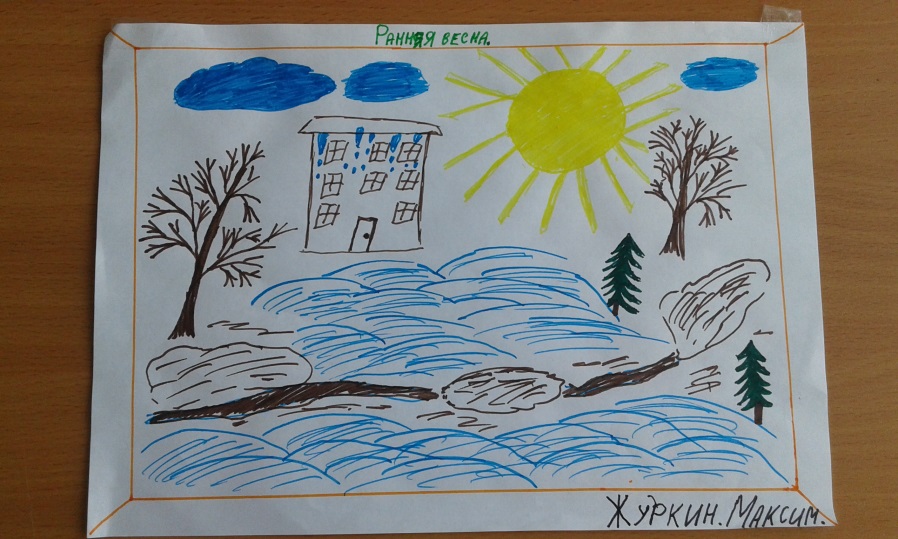 Школьная газета «SCHOOL LIFE»Адрес: МБОУ СОШ №24 п.Бира, Ул. 40 лет Победы, 13Облученский р-н, ЕАОНад выпуском работали:Ларионова Ксения, Долинская Алина, Бобрышев Степан, Удовиченко Петр, Янова ДарьяДата выпуска : 21 мартаГазета выходит 1 раз в месяц 